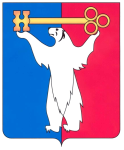 РОССИЙСКАЯ ФЕДЕРАЦИЯКРАСНОЯРСКИЙ КРАЙНОРИЛЬСКИЙ ГОРОДСКОЙ СОВЕТ ДЕПУТАТОВР Е Ш Е Н И ЕО назначении на должность председателя Контрольно-счетной палаты города НорильскаВ соответствии с Федеральным законом от 07.02.2011 № 6-ФЗ «Об общих принципах организации и деятельности контрольно-счетных органов субъектов Российской Федерации и муниципальных образований», Положением о Контрольно-счетной палате города Норильска, утвержденным решением Городского Совета от 20.09.2011 № 35-842, Городской СоветРЕШИЛ:1. Назначить на должность председателя Контрольно-счётной палаты города Норильска Бурухина Николая Николаевича.2. Настоящее решение вступает в силу с 22.02.2017.3. Настоящее решение опубликовать в газете «Заполярная правда».Глава города Норильска                                                                          О.Г. Курилов13 декабря 2016 года№ 35/4-770